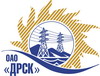 Открытое акционерное общество«Дальневосточная распределительная сетевая  компания»ПРОТОКОЛ рассмотрения  заявок участников ПРЕДМЕТ ЗАКУПКИ: открытый электронный запрос предложений право заключения Договора на выполнение работ для нужд филиала ОАО «ДРСК» «Амурские электрические сети» Ремонт ВЛ-110 кВ Сковородино-Бам (закупка 2052 раздела 1.1. ГКПЗ 2014 г.).Плановая стоимость: 1 232 000,0 руб. без учета НДС. Указание о проведении закупки от 28.05.2014 № 133.ПРИСУТСТВОВАЛИ: постоянно действующая Закупочная комиссия 2-го уровня.ВОПРОСЫ ЗАСЕДАНИЯ ЗАКУПОЧНОЙ КОМИССИИ:О признании предложений соответствующими условиям закупки.О предварительной ранжировке предложений.О проведении переторжки.ВОПРОС 1 «О признании предложений соответствующими условиям закупки»РАССМАТРИВАЕМЫЕ ДОКУМЕНТЫ:Протокол процедуры вскрытия конвертов с заявками участников.Сводное заключение экспертов Моториной О.А., Саяпина А.А. и Лаптева И.А.Предложения участников.ОТМЕТИЛИ:Предложения ОАО "Гидроремонт-ВКК" г. Москва, ОАО "ЗеяИнвестЭнерго" г. Зея признаются удовлетворяющими по существу условиям закупки. Предлагается принять данные предложения к дальнейшему рассмотрению.ВОПРОС 3 «О предварительной ранжировке предложений»РАССМАТРИВАЕМЫЕ ДОКУМЕНТЫ:Протокол процедуры вскрытия конвертов с заявками участников.Сводное заключение экспертов Моториной О.А., Саяпина А.А.  и Лаптева И.А..Предложения участников.ОТМЕТИЛИ:В соответствии с требованиями и условиями, предусмотренными извещением о закупке и Закупочной документацией, предлагается предварительно ранжировать предложения следующим образом:ВОПРОС 4 «О проведении переторжки»ОТМЕТИЛИ:Учитывая результаты экспертизы предложений Участников закупки Закупочная комиссия полагает целесообразным проведение переторжки.РЕШИЛИ:Признать предложения ОАО "Гидроремонт-ВКК" г. Москва, ОАО "ЗеяИнвестЭнерго" г. Зея соответствующим условиям закупки. Утвердить ранжировку предложений участников:1 место – ОАО "Гидроремонт-ВКК" г. Москва2 место - ОАО "ЗеяИнвестЭнерго" г. Зея Провести переторжку.Пригласить к участию в переторжке следующих участников: ОАО "Гидроремонт-ВКК" г. Москва, ОАО "ЗеяИнвестЭнерго" г. Зея. Определить форму переторжки: заочная.Назначить переторжку на 04.07.2014  в 10:00 благовещенского времени.Место проведения переторжки: Торговая площадка Системы www.b2b-energo.ru.Техническому секретарю Закупочной комиссии уведомить участников, приглашенных к участию в переторжке о принятом комиссией решении.Ответственный секретарь Закупочной комиссии 2 уровня                               О.А.МоторинаТехнический секретарь Закупочной комиссии 2 уровня                                    О.В.Чувашова            №  372/УР-Рг. Благовещенск02 июля 2014 г.Место в ран-жировкеНаименование и адрес участникаЦена заявки, руб. Иные существенные условия1 ОАО "Гидроремонт-ВКК" (Россия, 119311, г.Москва, пр-кт Вернадского, 8а)1 231 951,00 руб. без НДС (1 453 702,18 руб. с НДС)В цену включены все налоги и обязательные платежи, все скидки.Срок выполнения: начало с момента заключения договора, окончание август  2014 г. Условия оплаты:  без аванса, остальные условия в соответствии с договором. Гарантия на своевременное и качественное выполнение работ, а также на устранение дефектов, возникших по вине подрядчика, составляет 24 месяца со дня подписания акта сдачи-приемки. Гарантия на материалы и оборудование, поставляемые подрядчиком 36 месяцев. Срок действия оферты до 30.09.2014 г. 2 ОАО "ЗеяИнвестЭнерго" (676244, Россия, Амурская область, г. Зея, мкр. Светлый, д. 97, офис 4)1 232 000,00 руб. без НДС (1 453 760,0 руб. с НДС). В цену включены все налоги и обязательные платежи, все скидки.Срок выполнения: начало с момента заключения договора, окончание август  2014 г. Условия оплаты:  без аванса, остальные условия в соответствии с договором. Гарантия на своевременное и качественное выполнение работ, а также на устранение дефектов, возникших по вине подрядчика, составляет 24 месяца со дня подписания акта сдачи-приемки. Гарантия на материалы и оборудование, поставляемые подрядчиком 36 месяцев. Срок действия оферты до 30.09.2014 г.